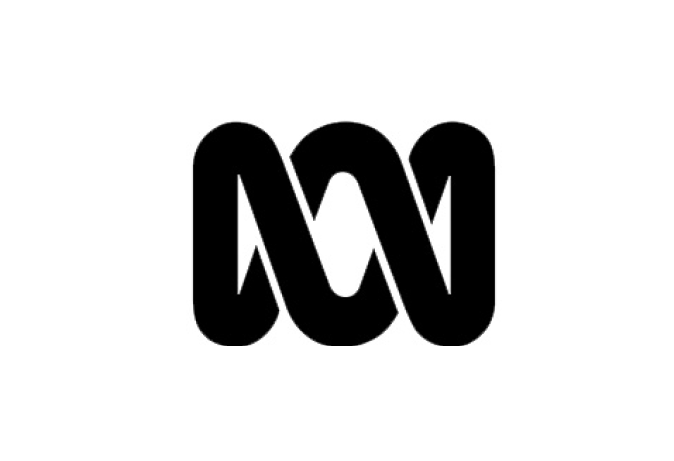 COOEE ABC:HUMANS AREN’T CLOWNFISH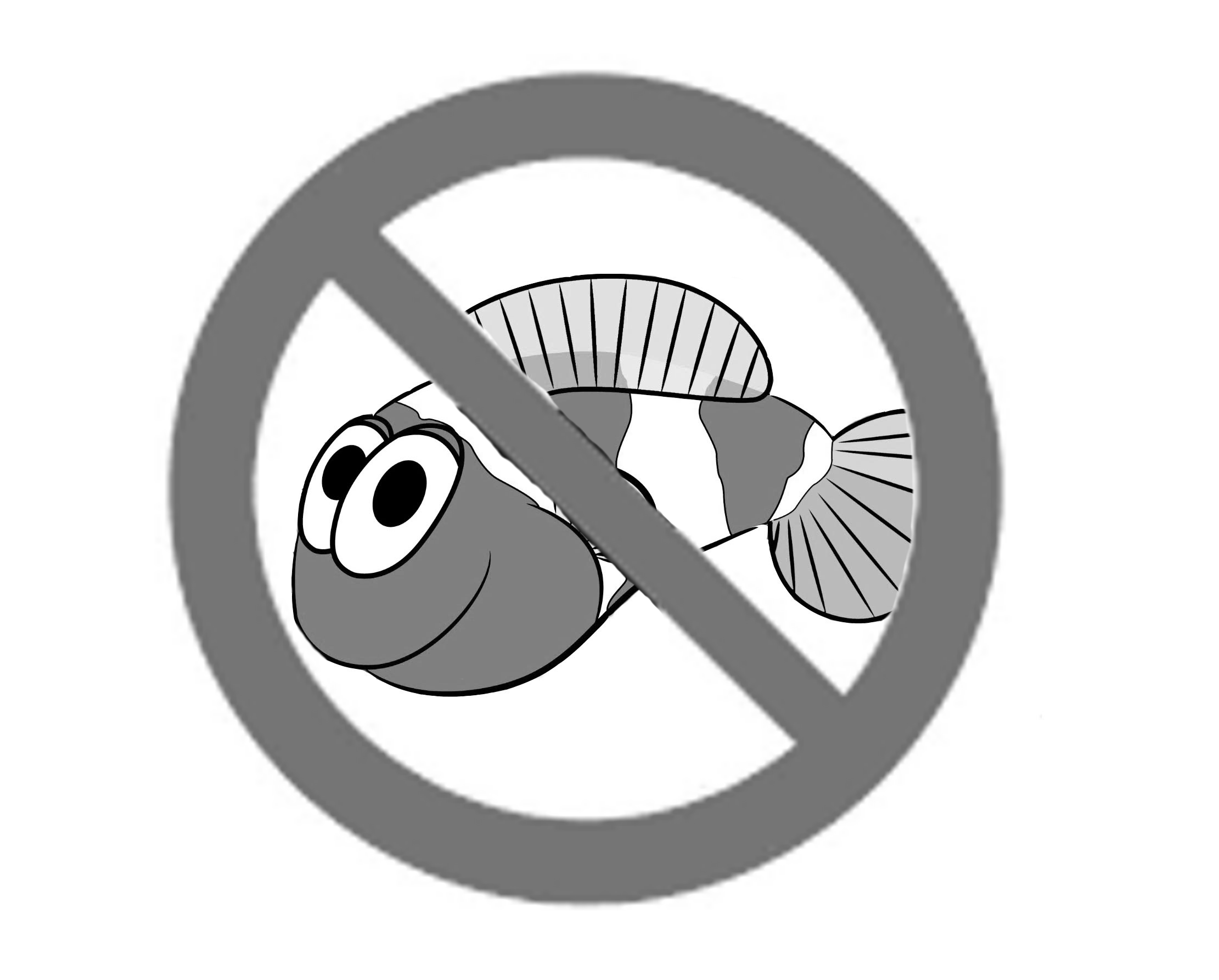 We don’t change sexBREAK FREE OF TRANS LOBBY (ACON)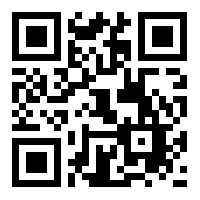 